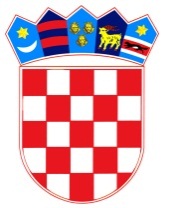            REPUBLIKA HRVATSKAOSJEČKO-BARANJSKA ŽUPANIJA            OPĆINA ŠODOLOVCI                    Općinsko vijećeKLASA: 021-05/21-02/6URBROJ: 2121/11-01-21-1Šodolovci, 08. studenoga 2021.	Na temelju članka 60. Poslovnika Općinskog vijeća Općine Šodolovci („službeni glasnik općine Šodolovci“ broj 2/21) Predsjednik Općinskog vijeća Općine Šodolovci saziva4. SJEDNICU OPĆINSKOG VIJEĆA OPĆINE ŠODOLOVCIza petak, 12. studenoga 2021. godine u 17.00 sati u prostorijama Općine Šodolovci, u Šodolovcima, Ive Andrića 3, za koju predlažem slijedećiD n e v n i  r e d:Razmatranje i usvajanje zapisnika sa 3. sjednice Općinskog Vijeća Općine Šodolovci,Nacrt Plana Proračuna Općine Šodolovci za 2022. godinu s projekcijama za 2023. i 2024. godinu,Zamolba za financiranje prijevoza za Vedranu MaletićPitanja i prijedlozi vijećnika                                                                                        Predsjednik Općinskog Vijeća:                                                                                                    Lazar Telenta, v.r.U slučaju nemogućnosti dolaska na sjednicu molimo Vas da o tome obavijestite Jedinstveni upravni odjel Općine Šodolovci na telefon broj 031/296-083 najkasnije na dan održavanja sjednice do 12:00 sati sjednice kako biste opravdali svoj izostanak.